Publicado en Madrid el 21/11/2022 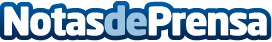 La Inteligencia Artificial y la doble verificación hacen compatibles a mascotas y alarmas en el hogar, según ADTLa doble verificación a través de los sensores y la inteligencia artificial se alían con los sistemas de alarmas para evitar saltos innecesariosDatos de contacto:Axicom para ADT916 61 17 37Nota de prensa publicada en: https://www.notasdeprensa.es/la-inteligencia-artificial-y-la-doble Categorias: Inteligencia Artificial y Robótica Sociedad Mascotas Hogar http://www.notasdeprensa.es